				Brynsveien 13. 0667 Oslo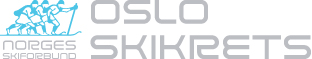 								Telefon: 97 17 80 40								e-post: oslo@skiforbundet.noTIL LAG OG TILLITSVALGTE!								Oslo, 25.05.21OSLO SKIKRETS TING 2021.Vi viser til tidligere utsendte innkallelse, datert 27.04.21 til Oslo Skikrets Ting MANDAG 07.06.21 kl 19.00Møtet gjennomføres digitalt gjennom TeamsI henhold til § 16 i loven foreligger til behandling:Godkjenning av fullmakter/oppmøteGodkjenning av sakslisteValg av dirigent, to referenter, tellekorps og to representanter som skal underskrive protokollen.Årsberetning 2019/2020 og Årsberetning 2020/2021Revidert regnskap 2019 og 2020 – med forslag til fordeling av overskuddForslag: Styrets strategidokument for kretsens arbeid frem mot 2027Fastsettelse av lagskontingent – se eget dokumentStyrets budsjettforslag 2022, 2023 og 2024Representasjon NSF ting og OIK ting 2022, offisielle møter frem til etter OSK ting 2023, samt fagmøter i NSFForslag til vedtak: Styret gis mandat til å oppnevne Representasjon NSF ting og OIK ting 2022, offisielle møter frem til etter OSK ting 2023, samt fagmøter i NSFValg av:LederNestleder2 styremedlemmer + Ledere grenkomiteer 2 varamedlemmerKontrollkomiteRevisorValgkomite til Skikretstinget 2023VI MINNER OM ELEKTRONISKPÅMELDING innen 30.05.21 Alle får tilsendt linkene samme dag som TingetInnkalling og årsberetninger, samt alle andre dokumenter blir lagt ut på Oslo Skikrets hjemmeside: www.osloskikrets.no senest en uke før møtet.Med vennlig hilsen for OSLO SKIKRETSGudbrand Bakke, leder							Toril Vik									Administrasjonssjef